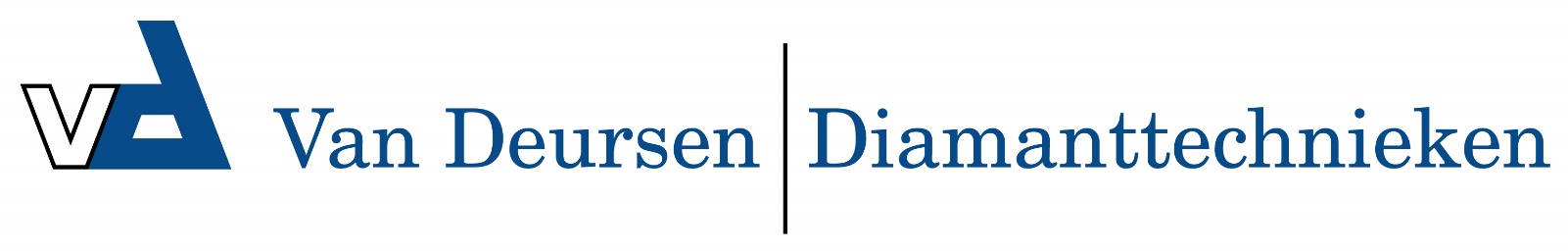 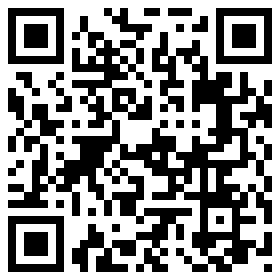 HandGuardz HG1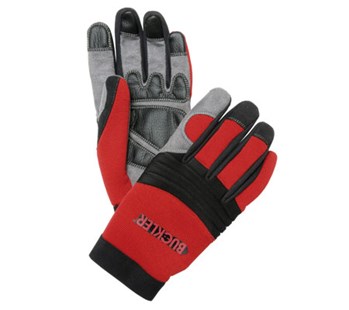 Kleur:Rood-grijsToepassing:   Buckler HandGuardz beschermende handschoenen bieden het allerbeste op het gebied van handbescherming.

HandGuardz zijn speciaal ontwikkeld en EN-gecertificeerd voor algemeen gebruik in de bouw, landbouw en dergelijke sectoren.

Clarino sterk, ademend (grijs) synthetisch leder.Stretch Bignet spandex (rood).Speciaal non-slip duurzaam, synthetisch leder op palmgrip plaatsen en vingereinden.Cura Neoprene stretch, dempende vuistbescherming.Voorgekromd vingerontwerp voor uitstekende pasvorm en grip.Elastische polsand verstelbaar met klittenband.Veiligheid:        EN420 en EN388 bedekkende beschermende handschoenen, bestendig tegen snijden, scheuren en doorborenMaten:L, XL en XXL